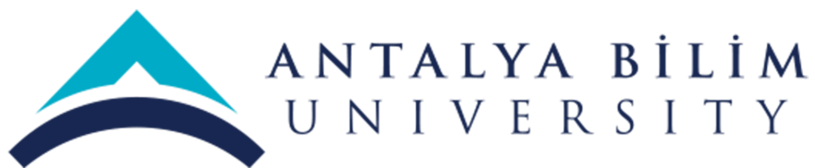 Syllabus RUS 302ECTS: 5Credits: 3Course Description: This course introduces the basic level of Russian and aims not only to enable students to use the acquired grammatical patterns but also to improve their reading, writing, speaking and listening comprehension skills. The course is geared to the first stage of the A2 level of CEFR.Learning Outcomes: To understand and reply to the questions concerning oneself, home and workplace, numbers, prices, route, education, holidays, cities. To communicate using simple sentences on the topic of shopping, family, home, colleagues, work, cuisine, education. Be able to participate in dialogues concerning time, transportation, prices and bills. To read newspapers and magazines getting the main idea, understand unknown words through the context. The reading menu, pay bills, billboards, tickets understand the important information.To write SMS, short letters, sharing ideas about film, theatre production, meeting.Course Materials: Textbook: 1.  Tochka Ru: Russian Course A2 Textbook, Olia Dolmatova, Ekaterina Novacac, 2019, Capital Press, Moscow, Russia.2. Tochka Ru: Russian Course A2 Workbook, Olia Dolmatova, Ekaterina Novacac, 2019, Capital Press, Moscow, Russia.Recommended Textbooks: 1. RUSSİAN LANGUAGE, A Practical Grammar With Exercises, I. Pulkina, E. Zakhava-Nekrasova, 2002, Russky Yazyk Publishers, Moscow 2. RUSSİAN IN EXERCISES, Khavronina S.A., Shirochenskaya A.I., 2001, Russky Yazyk Publishers, MoscowStructure of the Course:Note: The syllabus may be corrected depending on the group’s progress.Evidence of Achievement of Learning Outcomes: Students will demonstrate learning outcomes through midterm exams, quiz, homework and activities in the lessons.Grading Method: Letter grade is determined using the table below:Additional resourses:https://www.russianforfree.comhttp://ac.pushkininstitute.ru/https://www.ruspeach.com/https://russianpodcast.eu/podcastsMovies:Питер ФМсериал Кухнясериал ИнтерныWeekTopicTopic Content Content1Review Review 2Topic « Приятно познакомиться» Topic « Приятно познакомиться» Cases review, Prepositional case of nouns, adjectives, personal pronouns and numerals, prepositions в, на,о/об/обо.Знакомство, рассказ о себе, разговор о мечтах.Cases review, Prepositional case of nouns, adjectives, personal pronouns and numerals, prepositions в, на,о/об/обо.Знакомство, рассказ о себе, разговор о мечтах.3Topic « Приятно познакомиться» Topic « Приятно познакомиться» Cases review, Prepositional case of nouns, adjectives, personal pronouns and numerals, prepositions в, на,о/об/обо.Знакомство, рассказ о себе, разговор о мечтах.Cases review, Prepositional case of nouns, adjectives, personal pronouns and numerals, prepositions в, на,о/об/обо.Знакомство, рассказ о себе, разговор о мечтах.4Topic « Приятно познакомиться» Topic « Приятно познакомиться» Cases review, Prepositional case of nouns, adjectives, personal pronouns and numerals, prepositions в, на,о/об/обо.Знакомство, рассказ о себе, разговор о мечтах.Cases review, Prepositional case of nouns, adjectives, personal pronouns and numerals, prepositions в, на,о/об/обо.Знакомство, рассказ о себе, разговор о мечтах.5Topic «Сделал дело- гуляй смело!»Topic «Сделал дело- гуляй смело!»Verbs of perfective and non-perfective aspects. Verbs идти-пойти-прийти. Ехать –поехать-приехать.Рассказ о распорядке дня, обмен мнениями о причинах изучения русского языка.Verbs of perfective and non-perfective aspects. Verbs идти-пойти-прийти. Ехать –поехать-приехать.Рассказ о распорядке дня, обмен мнениями о причинах изучения русского языка.6Topic «Сделал дело- гуляй смело!»Topic «Сделал дело- гуляй смело!»Verbs of perfective and non-perfective aspects. Verbs идти-пойти-прийти. Ехать –поехать-приехать.Рассказ о распорядке дня, обмен мнениями о причинах изучения русского языка.Verbs of perfective and non-perfective aspects. Verbs идти-пойти-прийти. Ехать –поехать-приехать.Рассказ о распорядке дня, обмен мнениями о причинах изучения русского языка.7Topic « Мы встретились в Москве»Topic « Мы встретились в Москве»Verbs of perfective and non-perfective aspects.Prepositional and Genetive case with dates. Обсуждение биографий известных людей, рассказ собственных биографий.Verbs of perfective and non-perfective aspects.Prepositional and Genetive case with dates. Обсуждение биографий известных людей, рассказ собственных биографий.8Topic « Мы встретились в Москве»Topic « Мы встретились в Москве»Verbs of perfective and non-perfective aspects.Prepositional and Genetive case with dates. Обсуждение биографий известных людей, рассказ собственных биографий.Verbs of perfective and non-perfective aspects.Prepositional and Genetive case with dates. Обсуждение биографий известных людей, рассказ собственных биографий.9MidtermMidtermMidtermMidterm1010Topic « Богатые и знаменитые»Topic « Богатые и знаменитые»Instrumental case of nouns, adjectives, personal pronouns and numerals. Свой, своя, своё, свои.Биографии кумиров, обсуждение знаменитых историй успеха.1111Topic « Богатые и знаменитые»Topic « Богатые и знаменитые»Instrumental case of nouns, adjectives, personal pronouns and numerals. Свой, своя, своё, свои.Биографии кумиров, обсуждение знаменитых историй успеха.12  Topic « Учиться никогда не поздно»  Topic « Учиться никогда не поздно»Accusative case of animate and inanimate nouns and adjectives.Дискуссия о полиглотах, об иностранных языкахAccusative case of animate and inanimate nouns and adjectives.Дискуссия о полиглотах, об иностранных языках13Topic « Образование»Topic « Образование»Genitive case of nouns, adjectives, personal pronouns in the singular.Система образования в разных странах.Genitive case of nouns, adjectives, personal pronouns in the singular.Система образования в разных странах.14ReviewReviewReviewReviewAssessmentMidterm Homework- ActivitiesFinalTOTALPoints303040100Total points100-9585-9480-8475-7965-7460-6455-5950-5445-4940-440-39Letter GradeAA-B+BB-C+CC-D+DF